GMINA OŻAROWICE obecnie realizuje przedsięwzięcie dofinansowane ze środków NFOŚiGW, które ma  spowodować ograniczenie energochłonności obiektów użyteczności publicznej.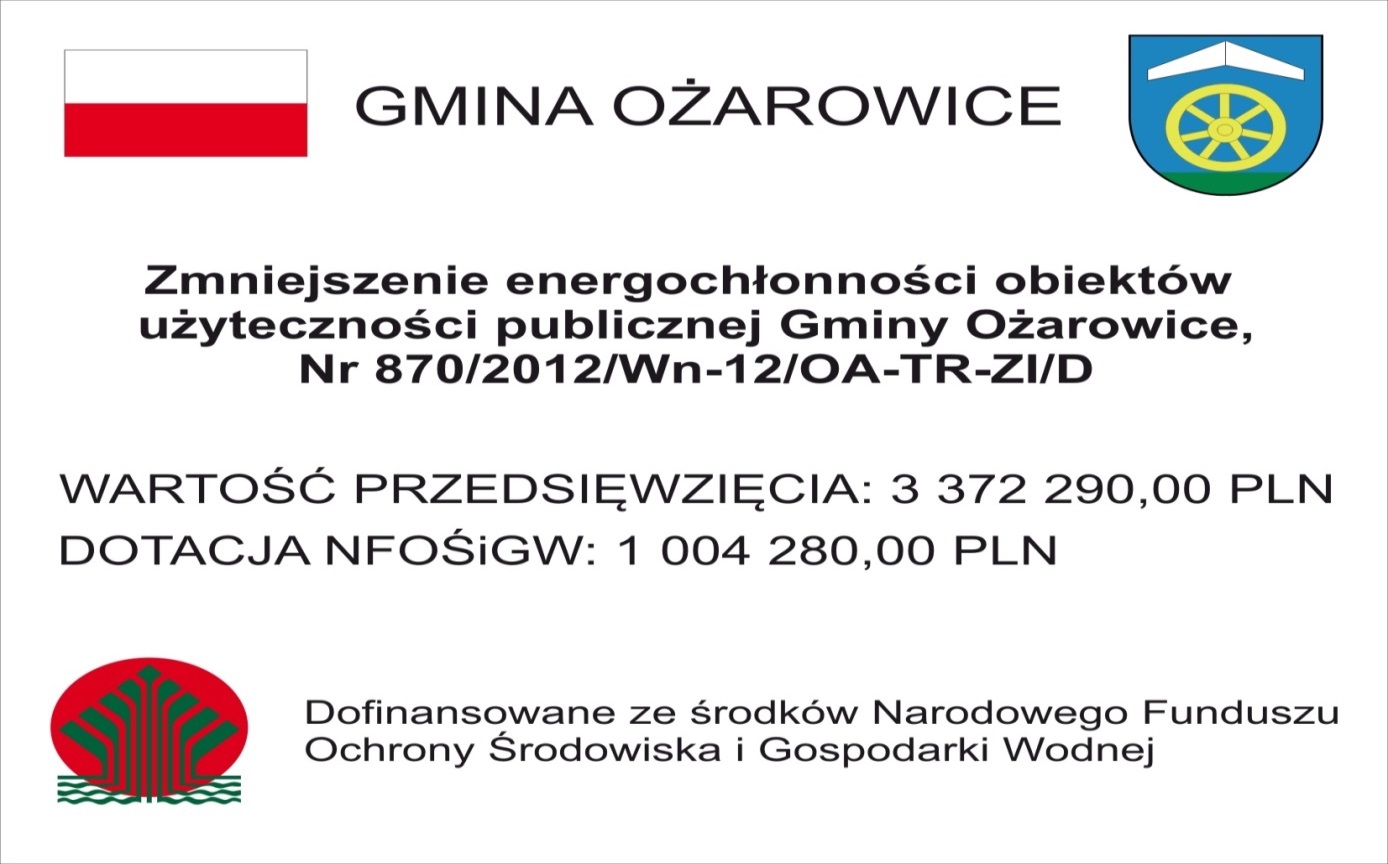 ZAKRES PRZEDSIĘWZIĘCIA:Termomodernizacja i wymiana stolarki okiennej i drzwi oraz wymiana opraw oświetleniowych w budynkach OSP w Pyrzowicach, S.P. w Tąpkowicach i S.P. w Pyrzowicach; Wymiana opraw oświetleniowych  w budynkach:  OSP i BiOK w Tąpkowicach, OSP w Celinach, Przedszkole i LKS w Ożarowicach;                                          Termomodernizacja i wymiana stolarki okiennej i drzwi w budynkach: OSP i BiOK w Tąpkowicach, OSP Celiny;                                                                                              Termomodernizacja i wymiana stolarki okiennej i drzwi w budynku Przedszkola i LKS w Ożarowicach;Wymian i montaż kotłów gazowych w budynkach: OSP w Pyrzowicach, OSP i BiOK w Tąpkowicach, S.P. w Pyrzowicach, S.P. w Tąpkowicach, OSP  w Celinach, Przedszkole i LKS w Ożarowicach;                                                              Termomodernizacja i wymiana stolarki okiennej i drzwi, budowa instalacji wentylacji nawiewno - wywiewnej z odzyskiem ciepła, montaż kotła gazowego, budowa inst. c.o. i inst. gaz. w budynku OSP w Zendku;        Termomodernizacja i wymiana stolarki okiennej i drzwi, wymiana opraw oświetleniowych , wymiana dwóch kotłów gazowych w S.P. w Zendku.   TERMIN ZAKOŃCZENIA REALIZACJI PRZEDSIĘWZIĘCIA: 31.03.2014r.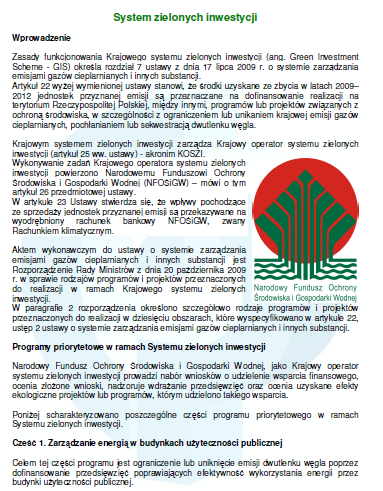 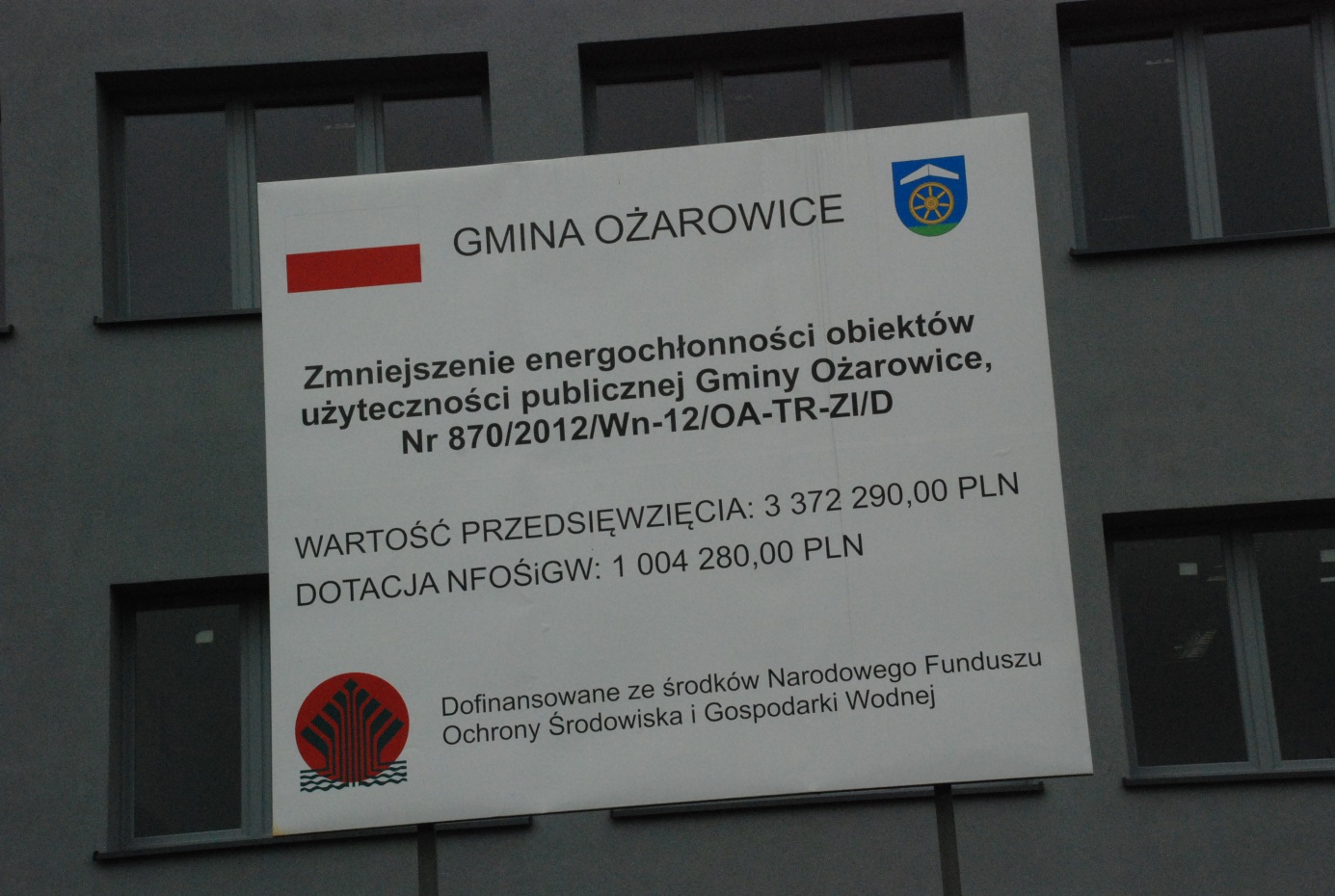 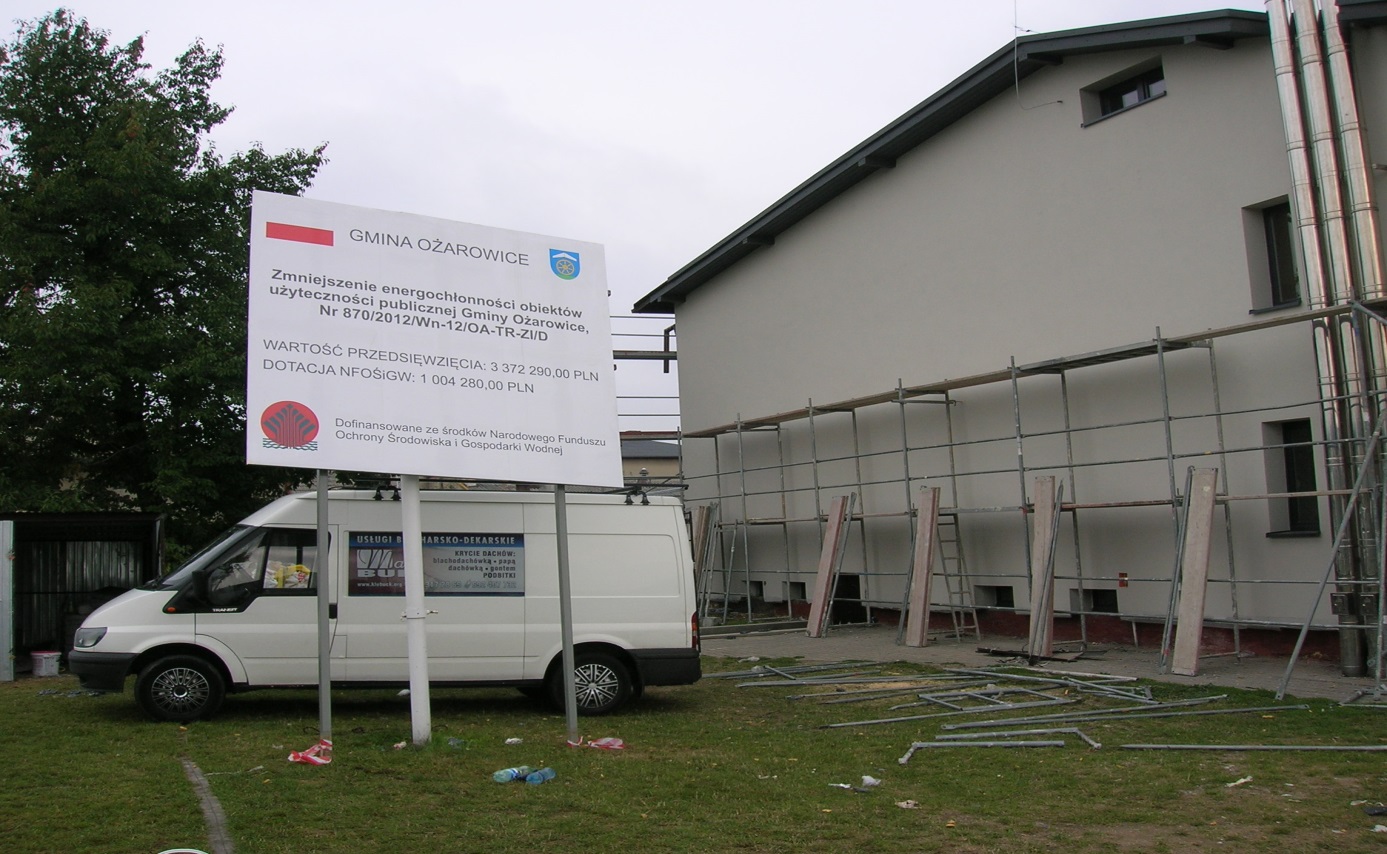 SZKOŁA PODSTAWOWA W TĄPKOWICACHPrzed realizacją: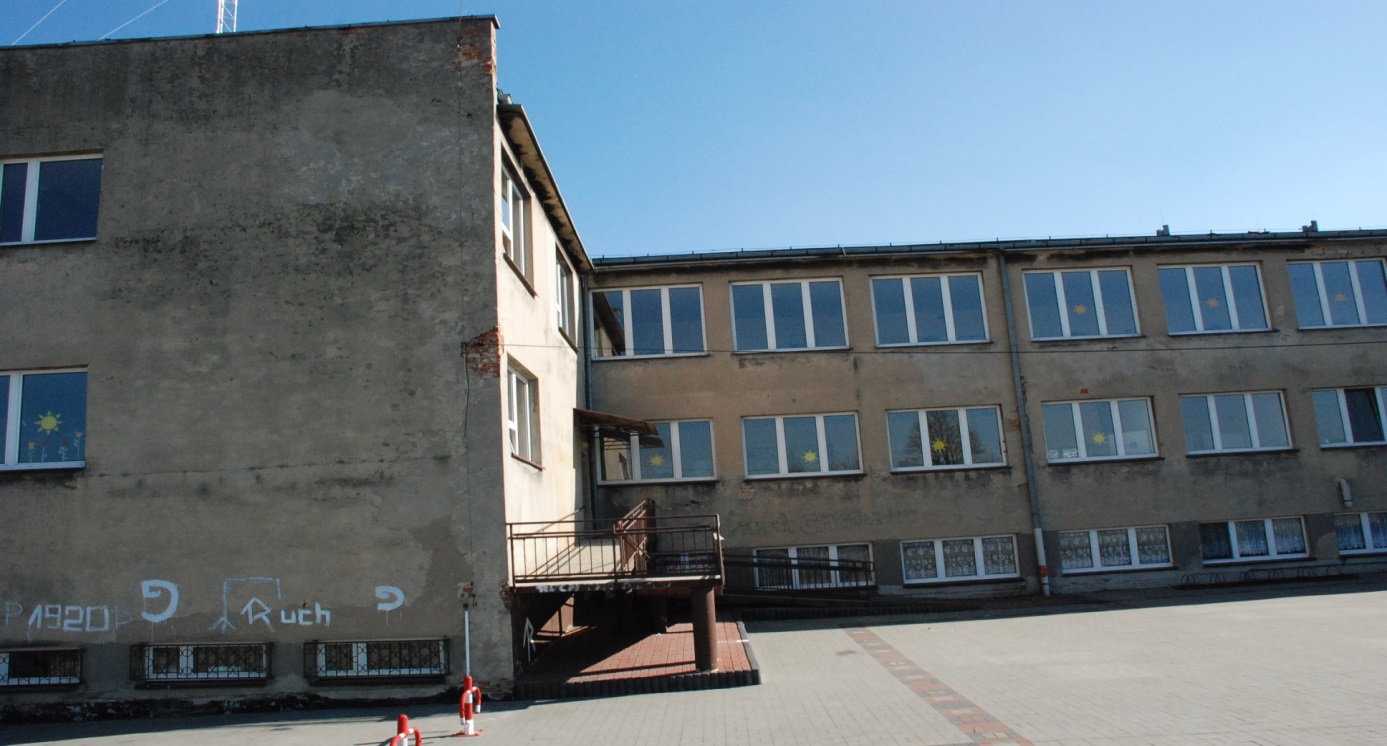 Po realizacji: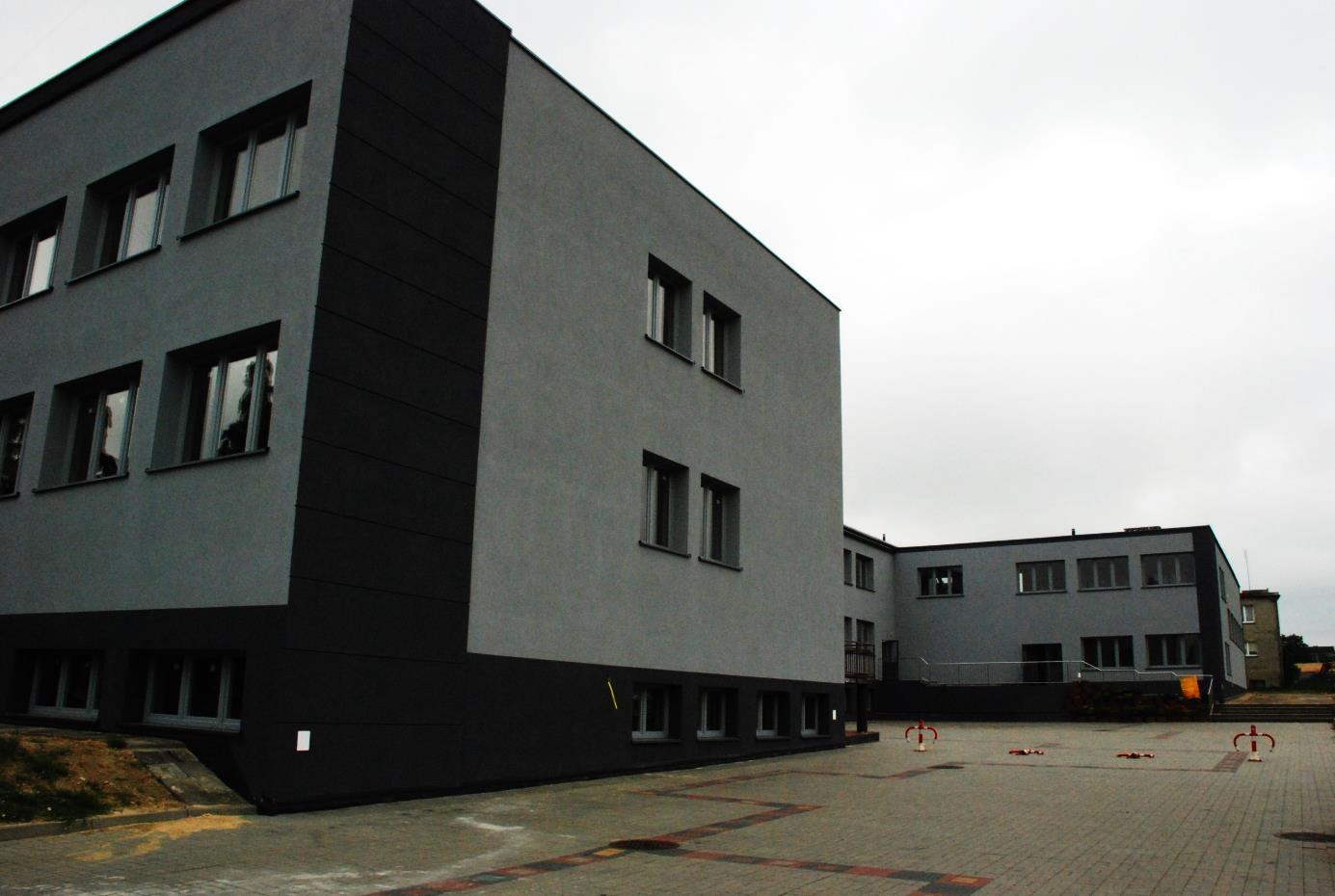 SZKOŁA PODSTAWOWA W PYRZOWICACHPrzed realizacją: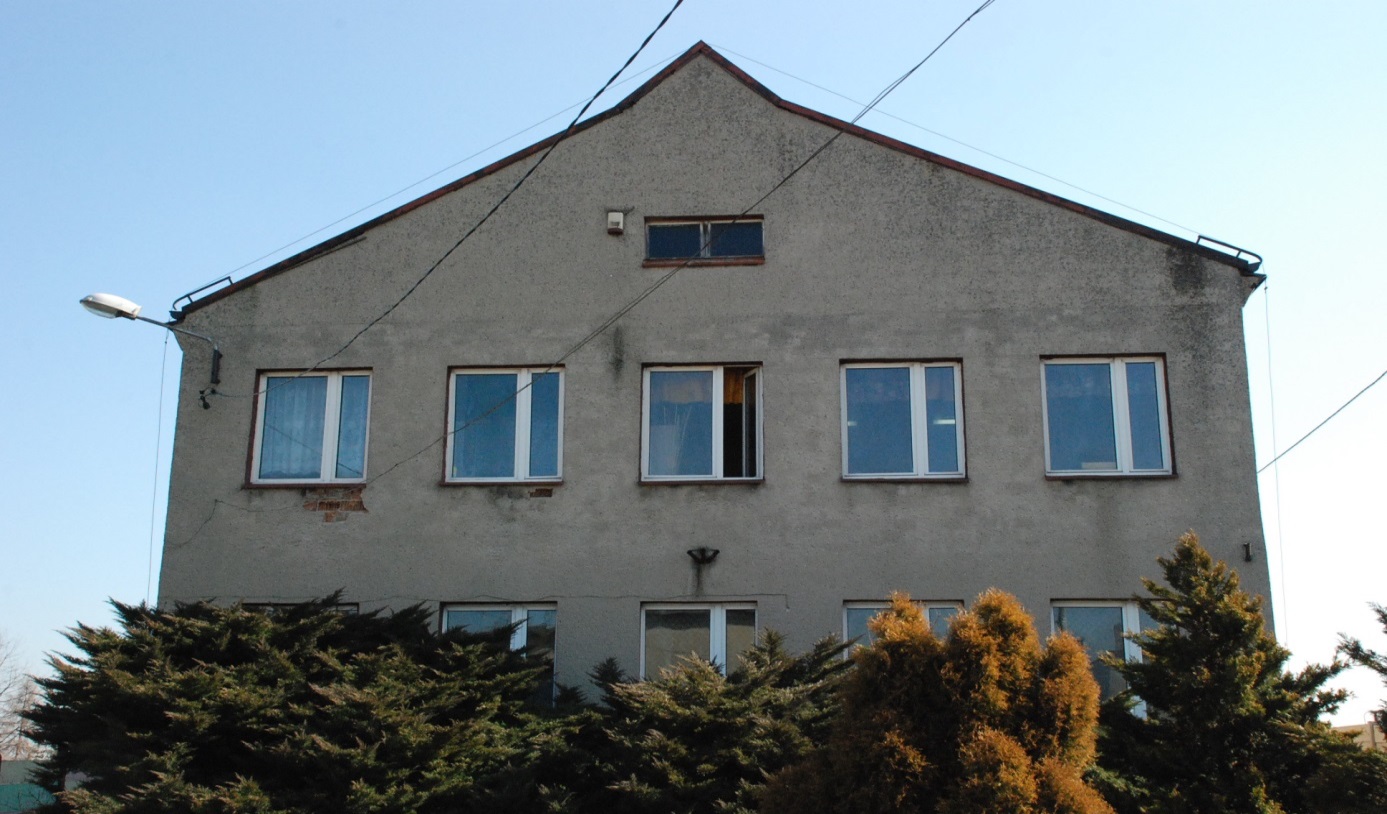 Po realizacji: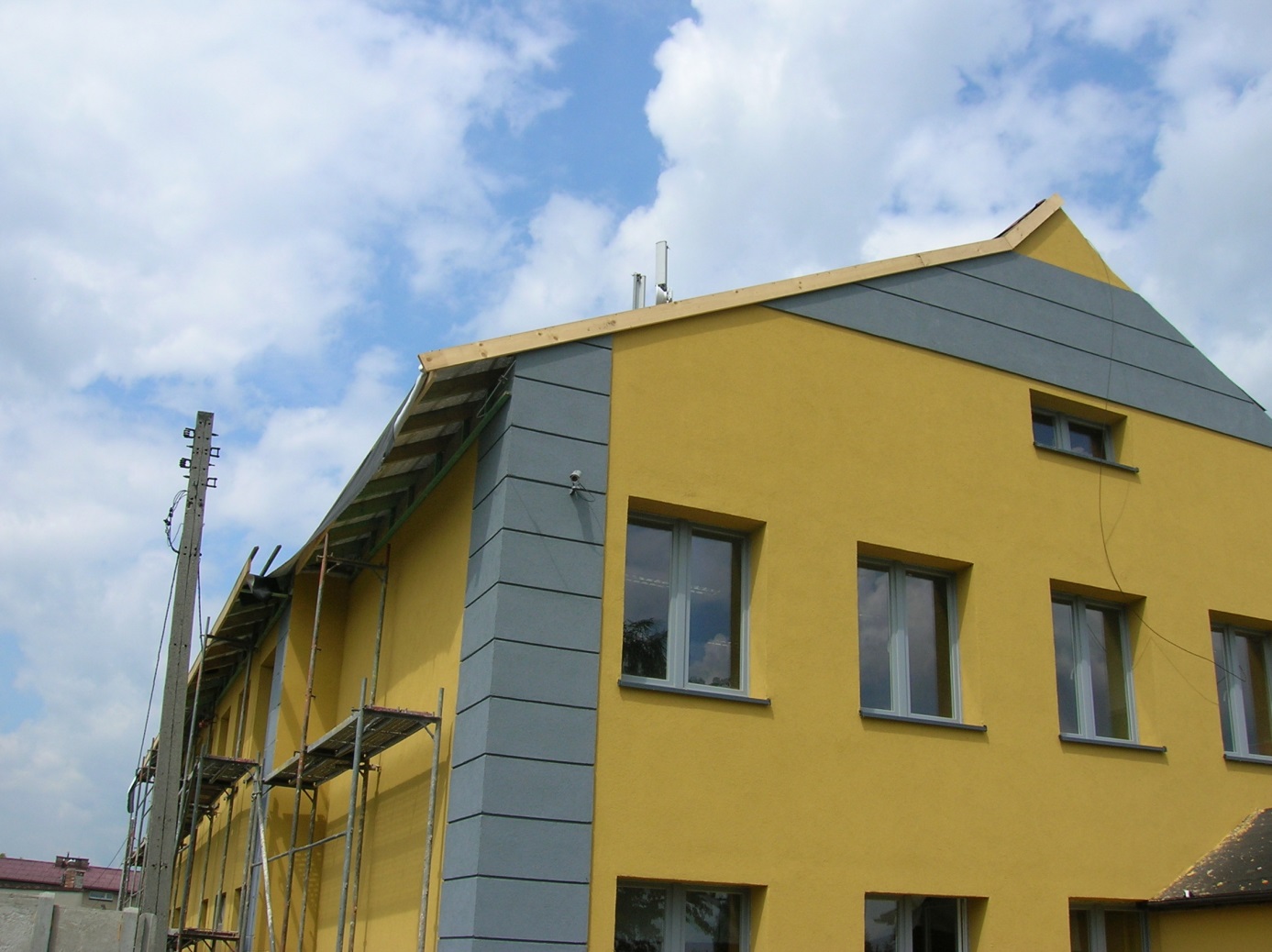 OSP PYRZOWICEPrzed realizacją: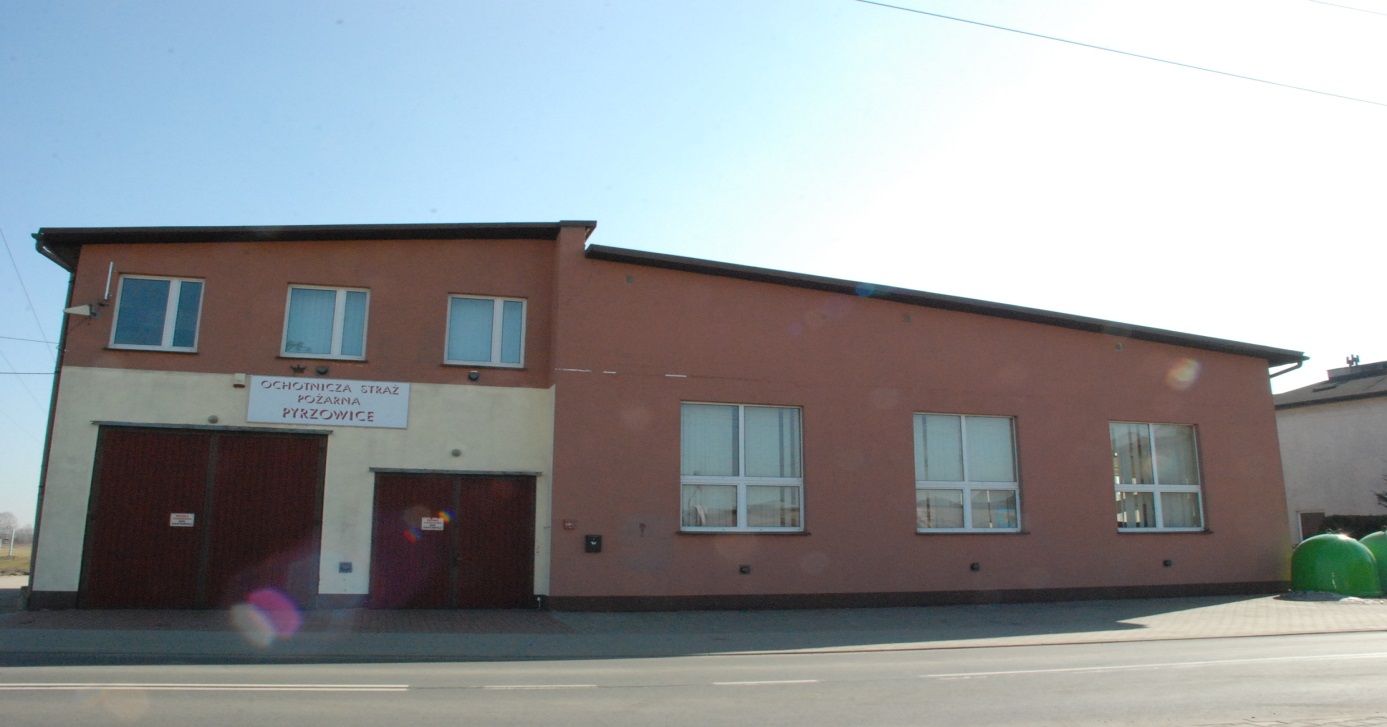 Po realizacji: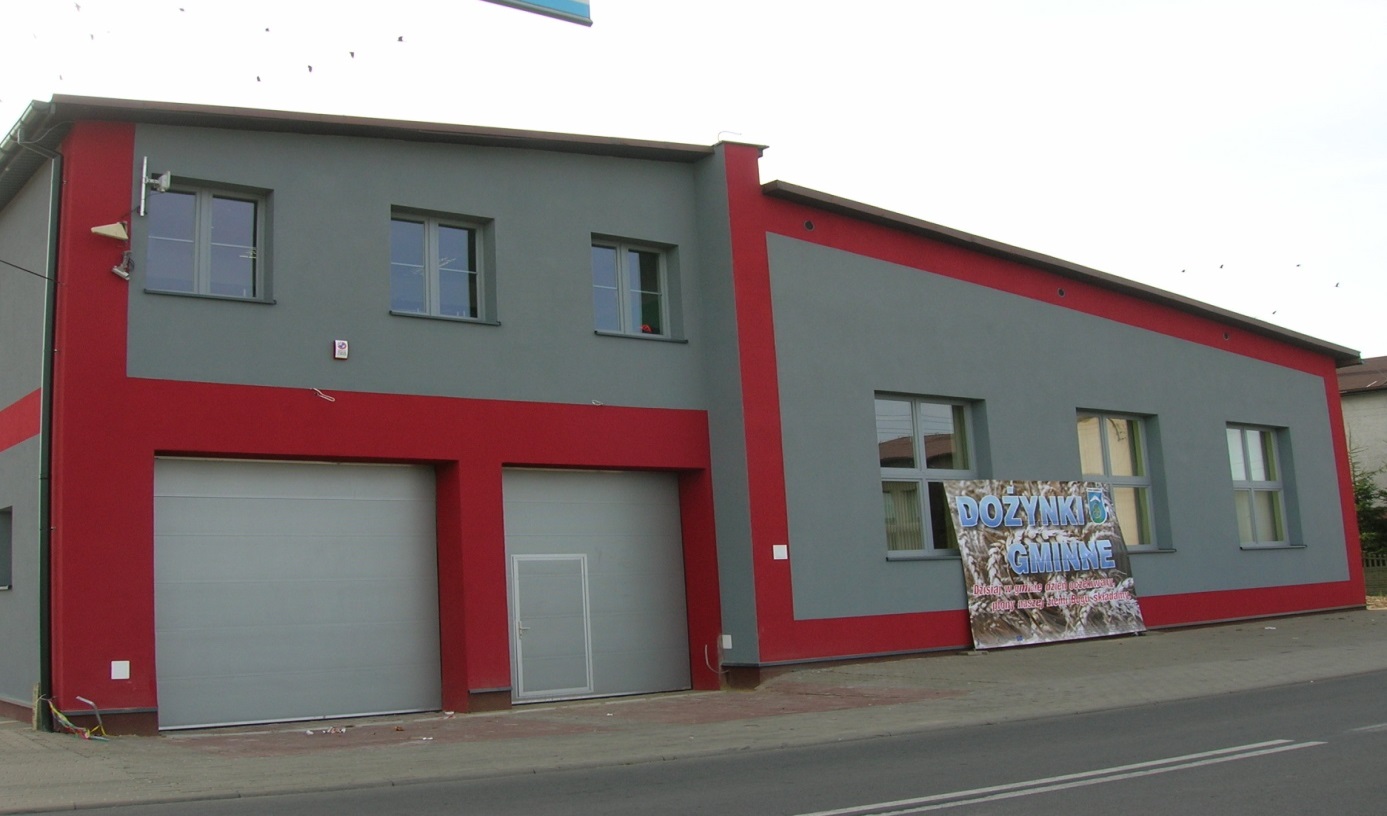 OSP i GOK w TĄPKOWICACHPrzed realizacją: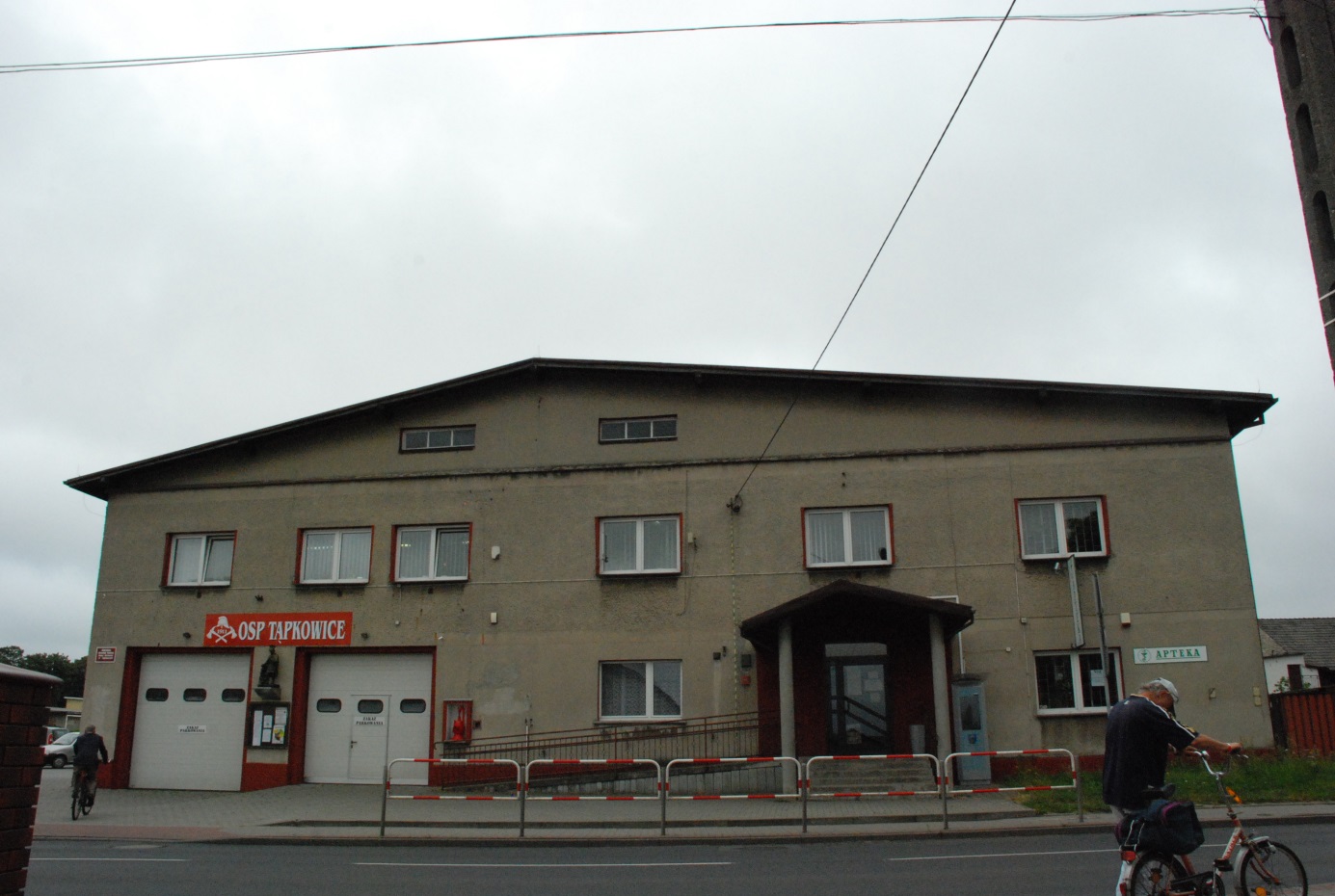 Po realizacji: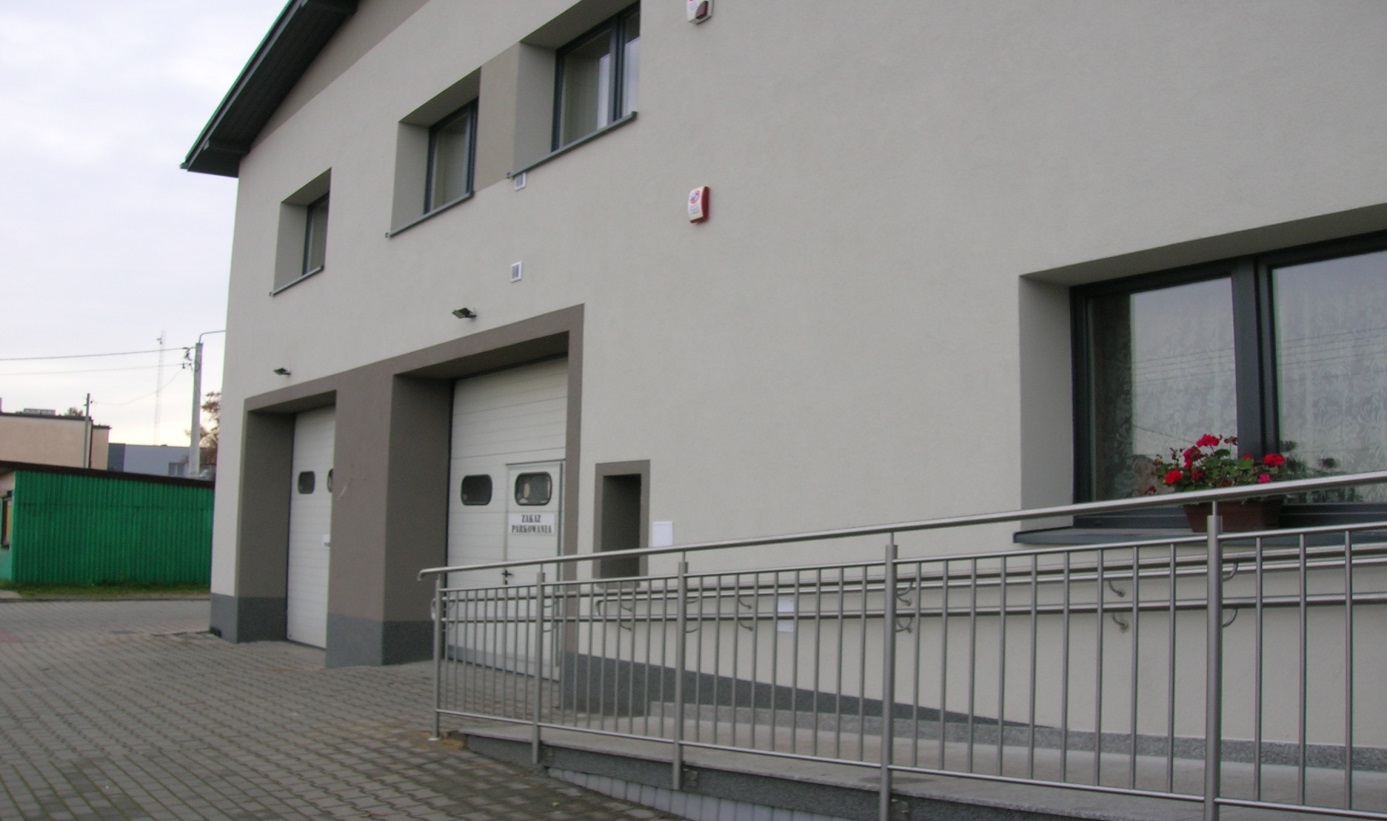 PRZEDSZKOLE i LKS W OŻAROWICACH:Przed realizacją: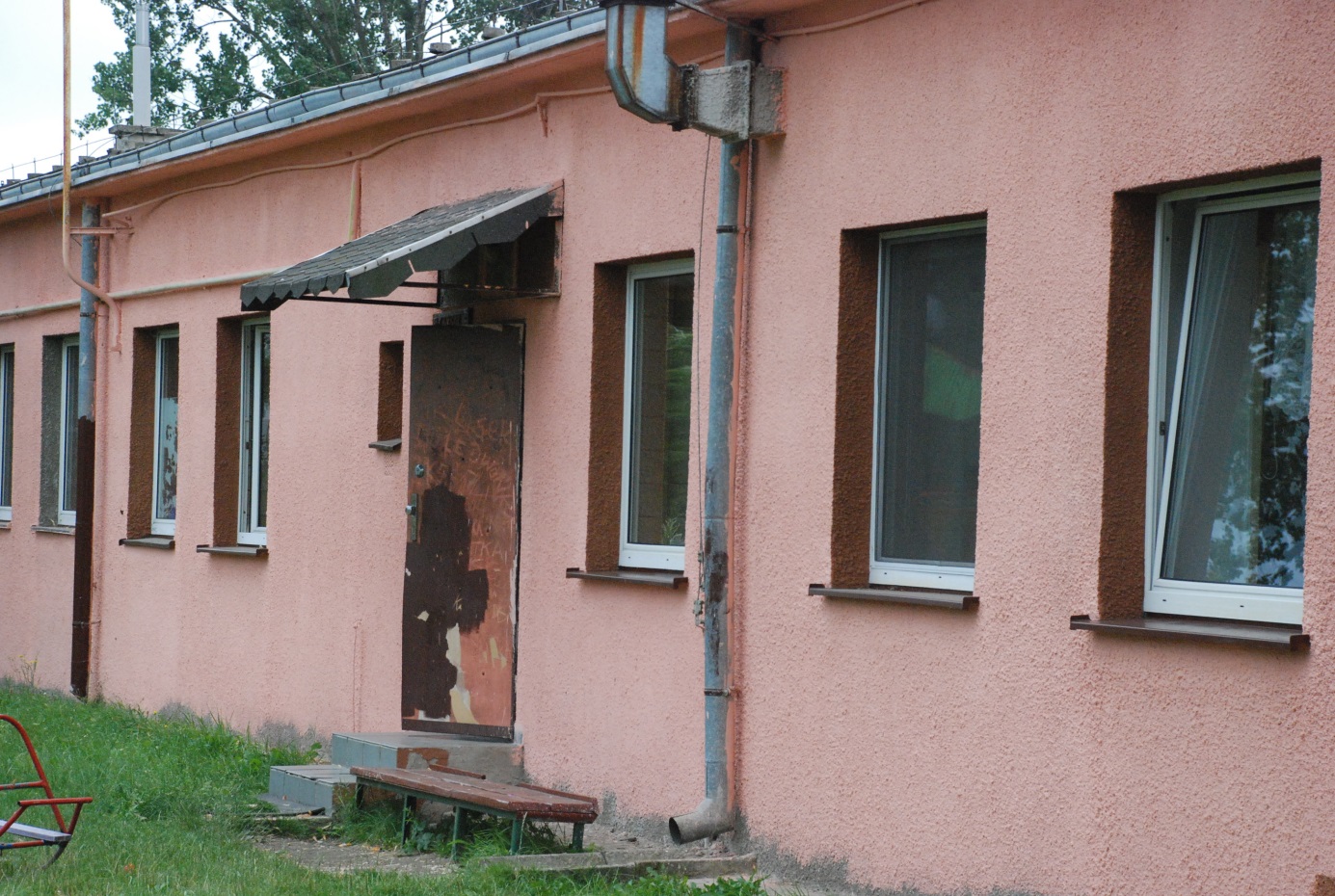 Po realizacji: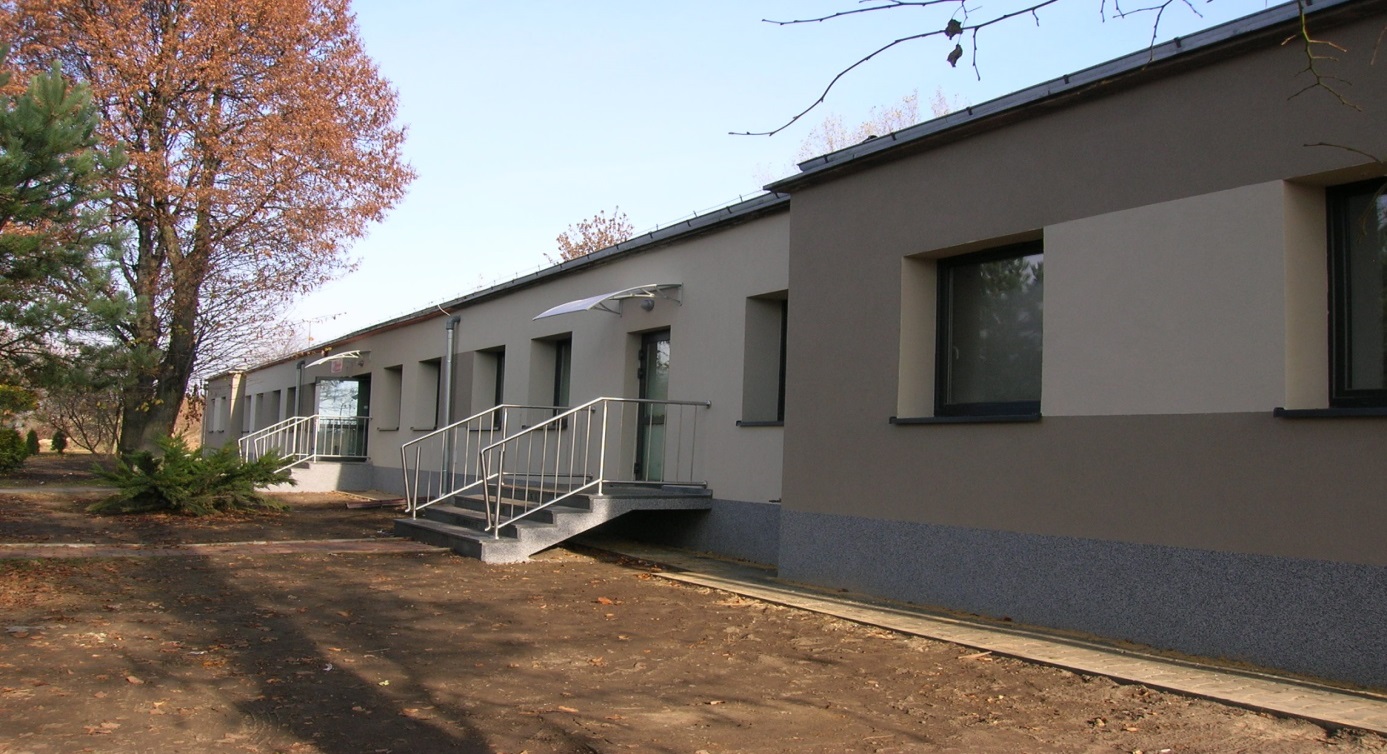 OSP CELINYPo realizacji: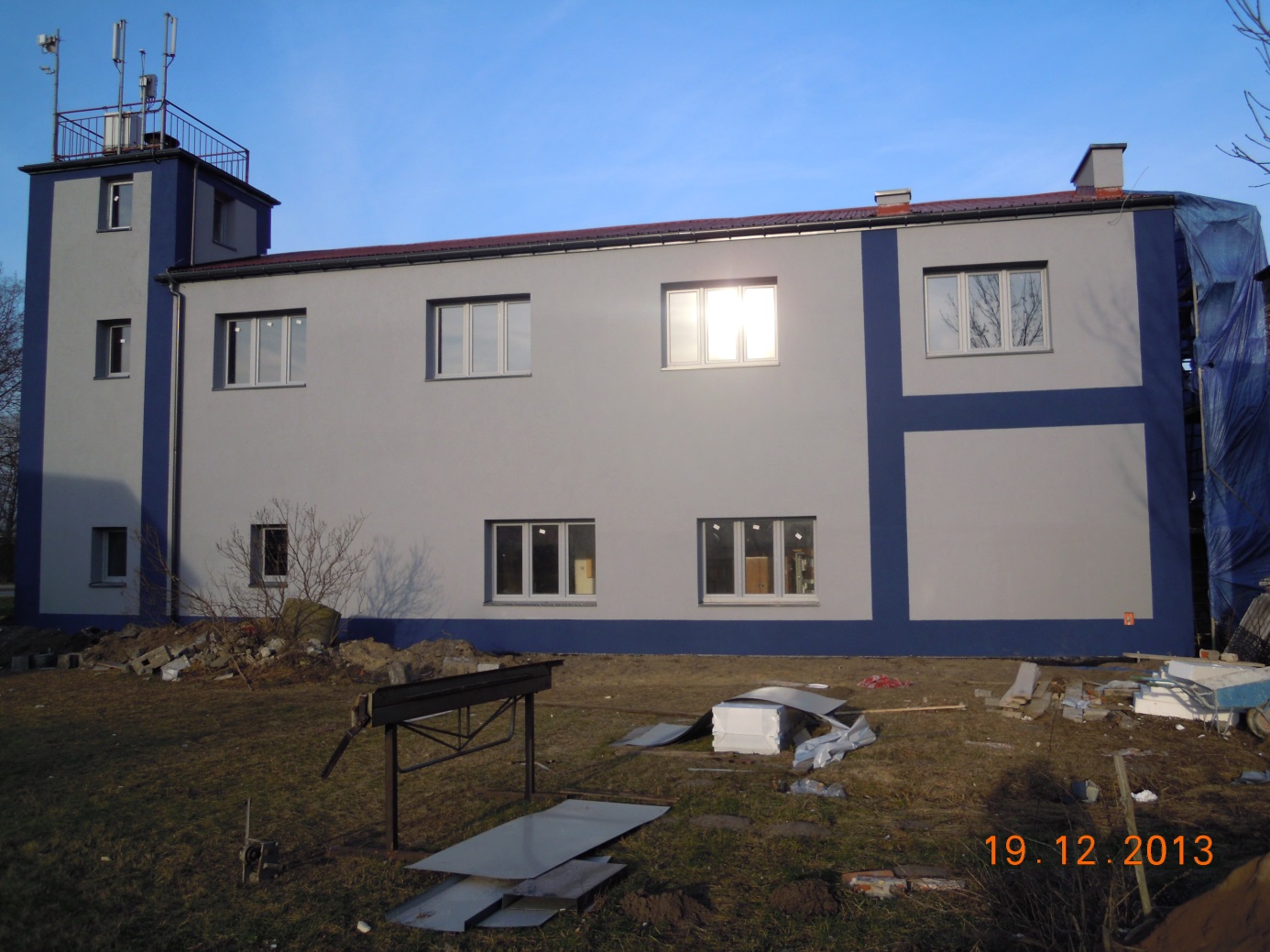 OSP ZENDEKPo realizacji: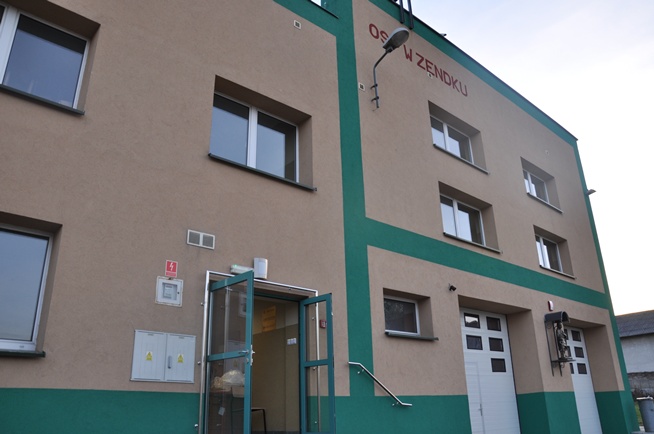 